　　　　　　　　　　　　　　　　家　庭　環　境　調　査　　　　　　　　　　　佐賀市立川副中学校◎学生の場合は、職業の欄に学年、組を記入してください。　◎本人と保護者の現住所が同じ場合は、「同左」の記入でお願いします。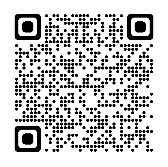 ◎本人及び保護者の現住所は、住民票にもとづいて記入してください。　　※取得した個人情報は、学校の教育活動以外に使用しません。◎この調査表は、川副中学校のHPからもダウンロードできます。（こちらのQRコードからHPにアクセスできます。）　　　　　　生　徒　氏　名生　徒　氏　名生　徒　氏　名保　護　者　氏　名保　護　者　氏　名保　護　者　氏　名保　護　者　氏　名保　護　者　氏　名これまでの経歴これまでの経歴これまでの経歴これまでの経歴これまでの経歴これまでの経歴これまでの経歴これまでの経歴（ふりがな）（ふりがな）（ふりがな）（ふりがな）（ふりがな）（ふりがな）（ふりがな）（ふりがな）出身小出身小小学校中１組号平成　　　年　　　月　　　日　生平成　　　年　　　月　　　日　生平成　　　年　　　月　　　日　生生徒との関係　（　　　）表札名（　　　　　）生徒との関係　（　　　）表札名（　　　　　）生徒との関係　（　　　）表札名（　　　　　）生徒との関係　（　　　）表札名（　　　　　）生徒との関係　（　　　）表札名（　　　　　）中２中２組組号中３組号平成　　　年　　　月　　　日　生平成　　　年　　　月　　　日　生平成　　　年　　　月　　　日　生生徒との関係　（　　　）表札名（　　　　　）生徒との関係　（　　　）表札名（　　　　　）生徒との関係　（　　　）表札名（　　　　　）生徒との関係　（　　　）表札名（　　　　　）生徒との関係　（　　　）表札名（　　　　　）便りやHP上への氏名・画像等の掲載許可について（　許可する　・　許可しない　）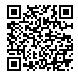 緊急情報メールの登録（　済　・　未　）※未登録の場合はこちらのQRコードからご登録ください。便りやHP上への氏名・画像等の掲載許可について（　許可する　・　許可しない　）緊急情報メールの登録（　済　・　未　）※未登録の場合はこちらのQRコードからご登録ください。便りやHP上への氏名・画像等の掲載許可について（　許可する　・　許可しない　）緊急情報メールの登録（　済　・　未　）※未登録の場合はこちらのQRコードからご登録ください。便りやHP上への氏名・画像等の掲載許可について（　許可する　・　許可しない　）緊急情報メールの登録（　済　・　未　）※未登録の場合はこちらのQRコードからご登録ください。便りやHP上への氏名・画像等の掲載許可について（　許可する　・　許可しない　）緊急情報メールの登録（　済　・　未　）※未登録の場合はこちらのQRコードからご登録ください。便りやHP上への氏名・画像等の掲載許可について（　許可する　・　許可しない　）緊急情報メールの登録（　済　・　未　）※未登録の場合はこちらのQRコードからご登録ください。便りやHP上への氏名・画像等の掲載許可について（　許可する　・　許可しない　）緊急情報メールの登録（　済　・　未　）※未登録の場合はこちらのQRコードからご登録ください。便りやHP上への氏名・画像等の掲載許可について（　許可する　・　許可しない　）緊急情報メールの登録（　済　・　未　）※未登録の場合はこちらのQRコードからご登録ください。自宅℡緊急連絡先①　携帯・勤務先（会社名）緊急連絡先①　携帯・勤務先（会社名）緊急連絡先①　携帯・勤務先（会社名）緊急連絡先①　携帯・勤務先（会社名）緊急連絡先①　携帯・勤務先（会社名）緊急連絡先②　携帯・勤務先（会社名）緊急連絡先②　携帯・勤務先（会社名）緊急連絡先②　携帯・勤務先（会社名）緊急連絡先②　携帯・勤務先（会社名）緊急連絡先②　携帯・勤務先（会社名）緊急連絡先②　携帯・勤務先（会社名）緊急連絡先②　携帯・勤務先（会社名）緊急連絡先②　携帯・勤務先（会社名）自宅℡℡℡℡℡℡自宅℡氏名氏名氏名氏名氏名現住所〒（　　　　－　　）　地区名（　　　　　）〒（　　　　－　　）　地区名（　　　　　）の保住護所者〒（　　　　－　　）　地区名（　　　　）〒（　　　　－　　）　地区名（　　　　）〒（　　　　－　　）　地区名（　　　　）〒（　　　　－　　）　地区名（　　　　）連絡できる近所の友人連絡できる近所の友人連絡できる近所の友人連絡できる近所の友人連絡できる近所の友人連絡できる近所の友人連絡できる近所の友人連絡できる近所の友人現住所の保住護所者①　　年　組　氏名　　　　　　　　℡①　　年　組　氏名　　　　　　　　℡①　　年　組　氏名　　　　　　　　℡①　　年　組　氏名　　　　　　　　℡①　　年　組　氏名　　　　　　　　℡①　　年　組　氏名　　　　　　　　℡①　　年　組　氏名　　　　　　　　℡①　　年　組　氏名　　　　　　　　℡現住所の保住護所者②　　年　組　氏名　　　　　　　　℡②　　年　組　氏名　　　　　　　　℡②　　年　組　氏名　　　　　　　　℡②　　年　組　氏名　　　　　　　　℡②　　年　組　氏名　　　　　　　　℡②　　年　組　氏名　　　　　　　　℡②　　年　組　氏名　　　　　　　　℡②　　年　組　氏名　　　　　　　　℡生徒との関係生徒との関係氏　　　　　名生年月日生年月日生年月日職　業自転車番号自転車番号部活動・習い事部活動・習い事長所・趣味長所・趣味将来の夢将来の夢担任への希望担任への希望◎自宅付近の地図・・・目印になるものを必ずご記入下さい。　　　　　　Ｎ　　　　　　　　　　　　　　　　　　　　　　　　　　　　　　　　　　　　　　　　↑